Kongsberg Digital announces OrbitMI as a new partner on the Kognifai Marketplace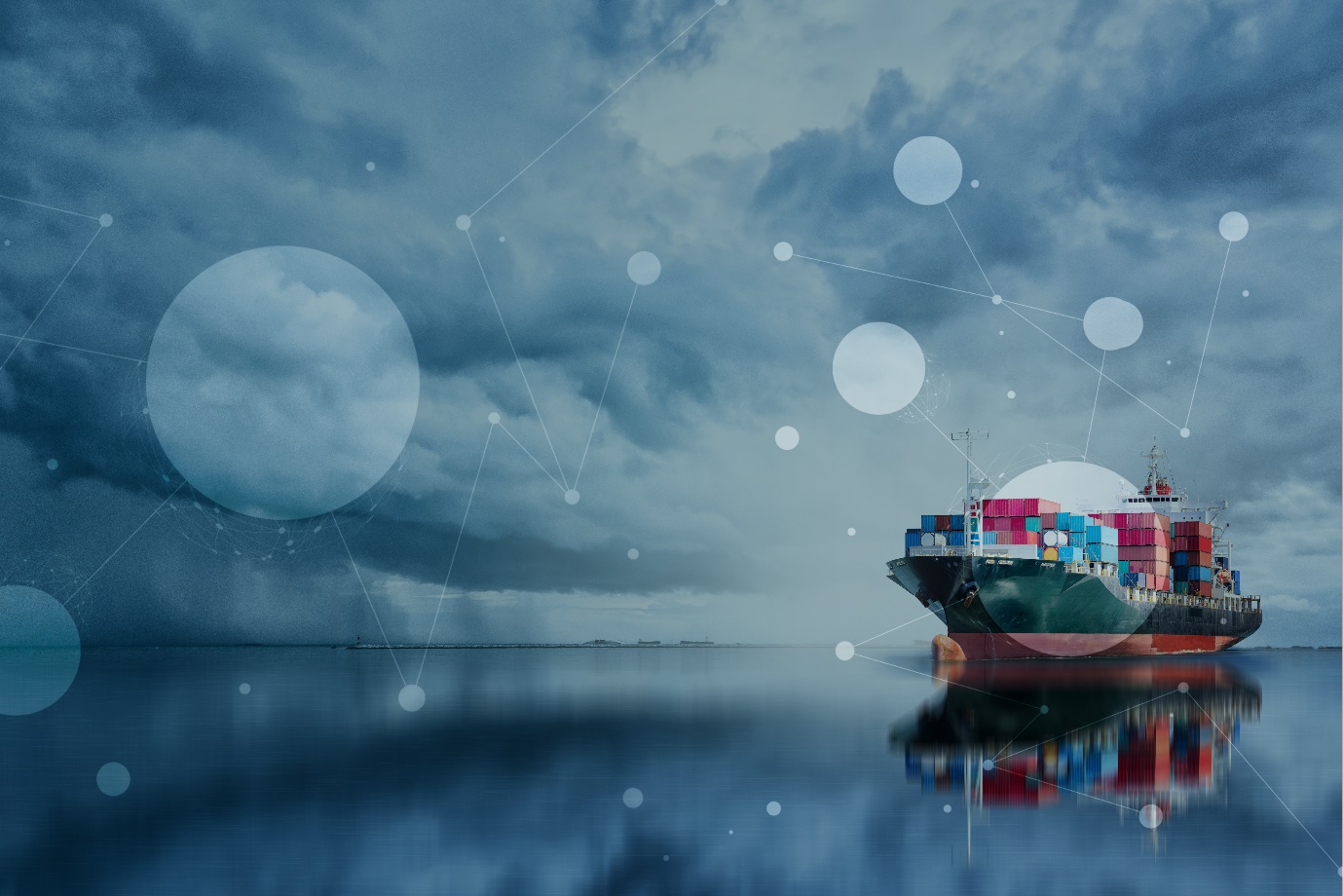 OrbitMI’s maritime intelligence, compliance, vessel tracking and vessel performance applications are now available to Vessel Insight customers via the Kognifai MarketplaceAsker, Norway, March 2nd, 2021 – Kongsberg Digital has signed a partnership agreement with OrbitMI to add its maritime intelligence, compliance, vessel tracking and vessel performance software applications to the Kognifai Marketplace. From today, OrbitMI will offer three different applications via Kognifai: Orbit OMI, Orbit Comply and Orbit Reporter, making them available to users of Kongsberg Digital’s data infrastructure solution, Vessel Insight.The maritime industry is undergoing a digitalization and sustainability revolution. Increasingly, shipowners recognize that they must collect data, gain insights and extract value efficiently to ensure they remain in the competitive vanguard. Kongsberg Digital’s Vessel Insight is a cost-efficient data infrastructure solution which collects and contextualizes data from vessels to enable shipowners and operators to begin with – and succeed in – their digitalization process.This data can additionally be used by various top-level applications made available via the Kognifai Marketplace, a network of partnerships that provides access to a range of market-leading applications that can be utilized by Vessel Insight subscribers to operate more sustainably and gain a competitive edge.OrbitMI’s mission is to unlock the hidden value in data generated to help the entire maritime sector in becoming more efficient, profitable and sustainable. “We are very excited to partner with OrbitMI. We strive to assist all Vessel Insight subscribers in finding the right application for the right purpose. This partnership will allow us to provide even more of the very best digital solutions to our subscribers within the Kognifai Marketplace. Orbit OMI, Orbit Comply and Orbit Reporter offer solutions most of our subscribers need to leverage the best business outcomes for their fleet or vessels. Together, we will unlock the full potential from the data gathered from fleets and vessels and place our Vessel Insight subscribers on the best path for success in their digitalization journey,” says Eirik Næsje, Senior Vice President of Vessel Insight, KDI.Orbit is explicitly designed to integrate multiple systems, data feeds, workflows and reporting in one unified interface and one login, allowing users to operate their fleet more efficiently. OrbitMI aggregates all essential data coming from critical data points, amplifies the data with machine learning, and activates it through dashboards, alerts and predictive analytics delivered to decision-makers at sea and on land. The OrbitMI applications help customers meet their internal success thresholds and can generate annual ROI measured in millions and CO2 reduction of tens of thousands of tonnes removed from the atmosphere. In addition to the three abovementioned applications, Orbit will offer solutions such as Vessel Tracking, AI Routing, Operations, Vessel Performance Management and Sanctions and Vessel Clearance through the Kognifai Marketplace. “The digitalization journey that Eirik describes is to help maritime executives easily combine data with hard-earned experience to make better decisions. Their decisions impact greater profitability for their firms and a healthier planet for everyone. Together, Kongsberg Digital and OrbitMI enable these decisions by transforming raw data generated by equipment into visualizations so Vessel Insight subscribers can take action on a host of use cases such as actionable market intelligence, automation of regulatory compliance, reduction in bunker consumption and condition-based monitoring,” says Ali I. Riaz, CEO at OrbitMI Inc.Through this partnership, OrbitMI and Kongsberg Digital are strengthening their common digital offering to the benefit of all Vessel Insight subscribers and the maritime market in general.EndsFor further information, please contact:Mathilde Vik MagnussenVP Communications & MarketingKongsberg DigitalTel: +47 456 78 255mathilde.magnussen@kdi.kongsberg.comDavid PughSaltwater StoneTel: +44 (0)1202 669244d.pugh@saltwater-stone.comDavid LevyChief Marketing OfficerOrbitMITel: +1 203 803 3568david.levy@orbitmi.comAbout Kongsberg DigitalKongsberg Digital is a provider of next-generation software and digital solutions to customers within maritime, oil and gas, and renewables and utilities. The company consists of more than 500 software experts with leading competence within the internet of things, smart data, artificial intelligence, maritime simulation, automation and autonomous operations.Kongsberg Digital is subsidiary of KONGSBERG (OSE-ticker: KOG), an international, knowledge-based group delivering high-technology systems and solutions to clients within the oil and gas industry, subsea, merchant marine, defence and aerospace. KONGSBERG has 11,000 employees located in more than 40 countries.Web: Kongsberg Gruppen | Kongsberg DigitalSocial media: LinkedIn | Twitter | FacebookAbout OrbitMIOrbitMI is a software company headquartered in New York City with offices in Sweden, Norway and Serbia, supported by our global partners, whose purpose is to unlock the value in the data the maritime sector generates. By transforming raw data into actionable insights and predictive intelligence, OrbitMI helps maritime become more efficient, profitable, and sustainable.Web: OrbitMI